19. A ppt-khez feladatlapA ppt-k, illetve két rövid videó linkje:https://drive.google.com/open?id=1fQz1w34p44zFpXwJJNV1ujSLDHTHw-mH Töltsd ki a feladatlapot a látott ppt-k és a hallott információk alapján! Találós kérdések:Úgy megyen, meg nem áll, földön fekszik, fel nem áll.
Ágazik, bogazik, mégsem levelezik. Mi az? ……………………………………..

Miért kacag a patak?     ……………………………………………………………………………………Feladatok:                                               Kösd össze a neveket a megfelelő képpel!Fűzfa					Fenyőfa					Tölgyfa                                                  Kösd össze a fákat a megfelelő termésével vagy virágzatával!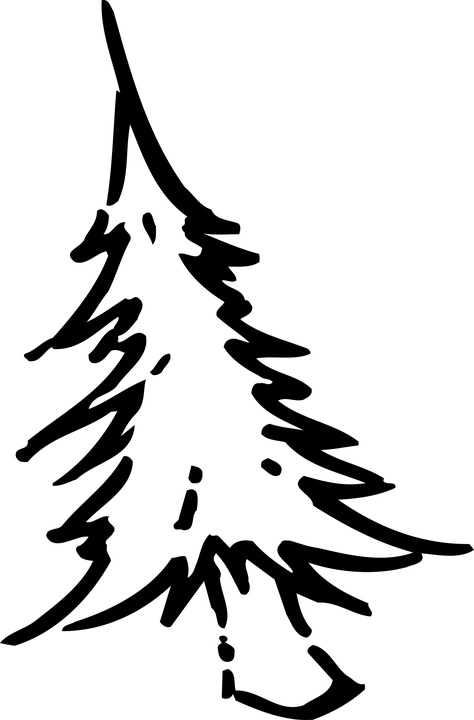 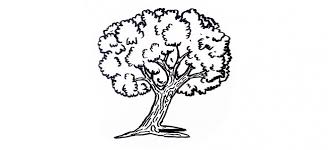 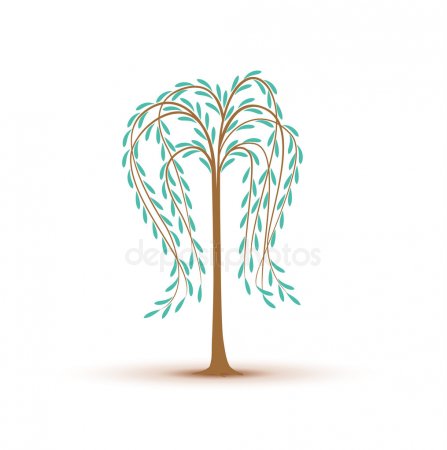 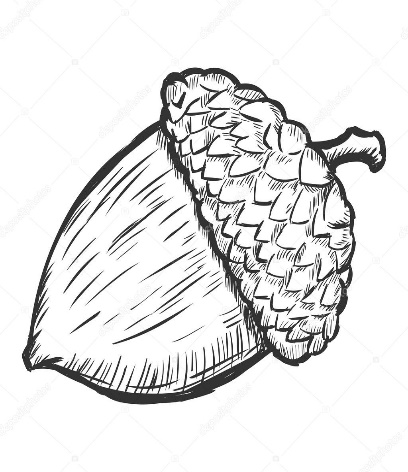 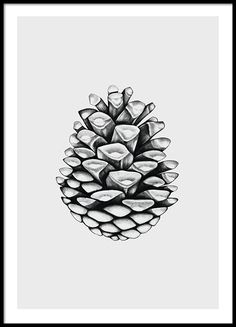 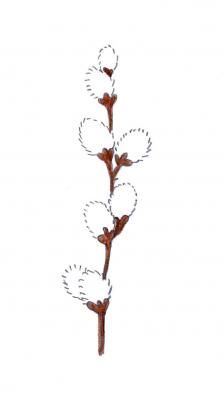 Hogyan tudunk takarékoskodni a vízzel? Írd a képek alapján le a lehetséges megoldásokat!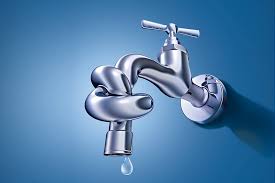 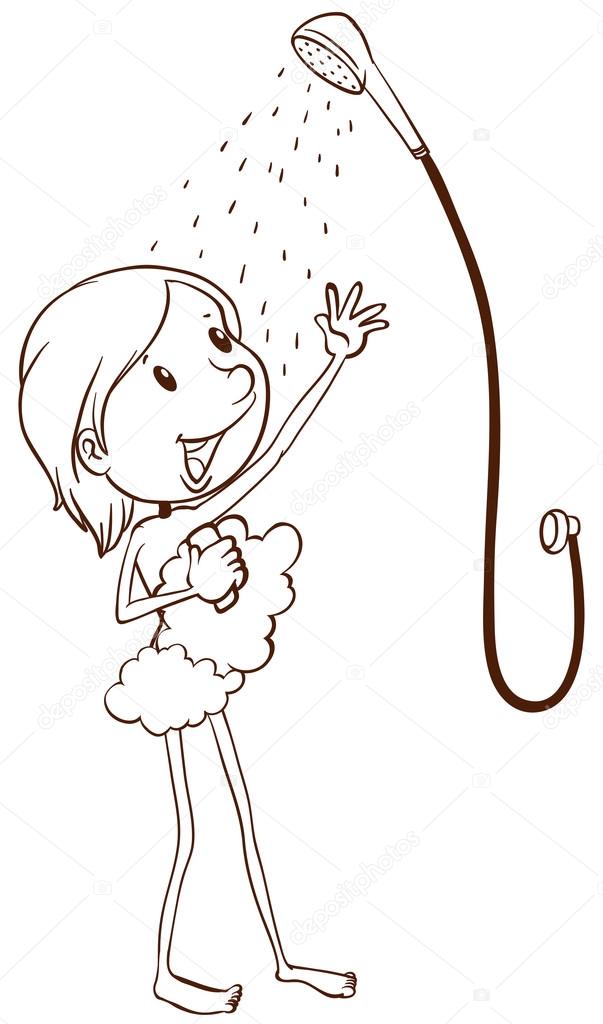 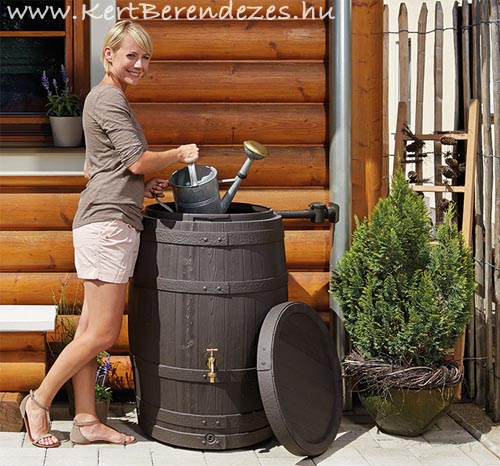 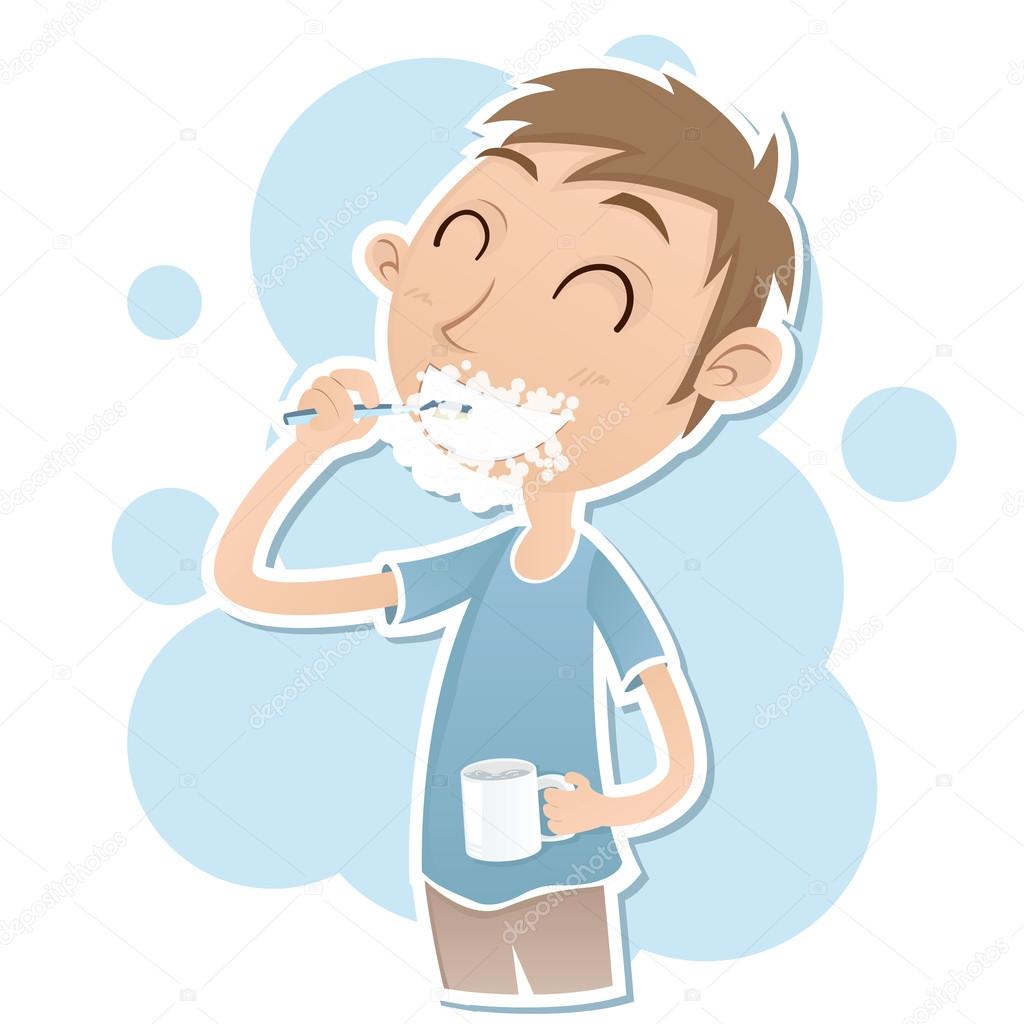 1 ………………………………………………………………   2 ……………………………………………………………3 …………………………………………………………….     4 …………………………………………………………..A képek forrásai:http://survive.hu/hu/a-viztakarekossag-10-parancsolata/ https://hu.depositphotos.com/58926147/stock-illustration-a-young-girl-taking-a.html https://hu.depositphotos.com/88548378/stock-illustration-boy-brushing-his-teeth.html https://pixabay.com/hu/vectors/kar%C3%A1csonyfa-rajz-egyszer%C5%B1-fa-1293237/ https://www.muveszhaz.com/hirek/fa-rajz-lepesrol-lepesre/ https://hu.depositphotos.com/vector-images/f%C5%B1zfa.html https://hu.depositphotos.com/37899185/stock-illustration-vector-sketch-illustration-acorn.html https://hu.pinterest.com/benkeluca/toboz/ https://www.pinterest.es/pin/855121047970679964/